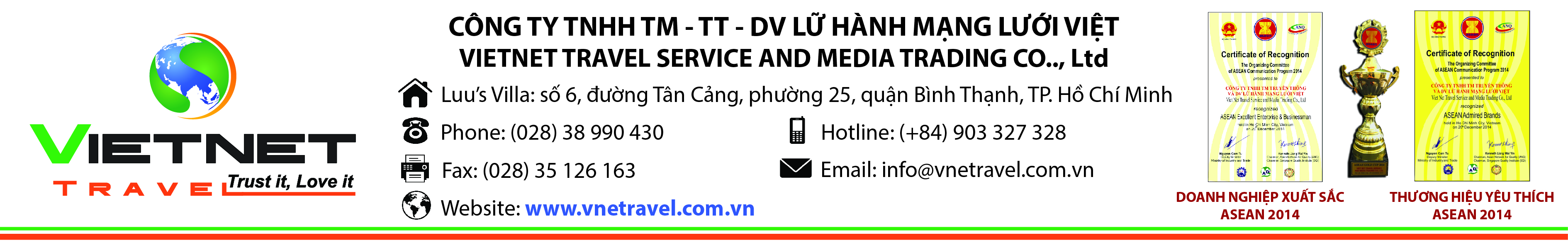 CỔ TRẤN NGÀN NĂMTRƯƠNG GIA GIỚI – PHƯỢNG HOÀNG CỔ TRẤN – PHÙ DUNG TRẤN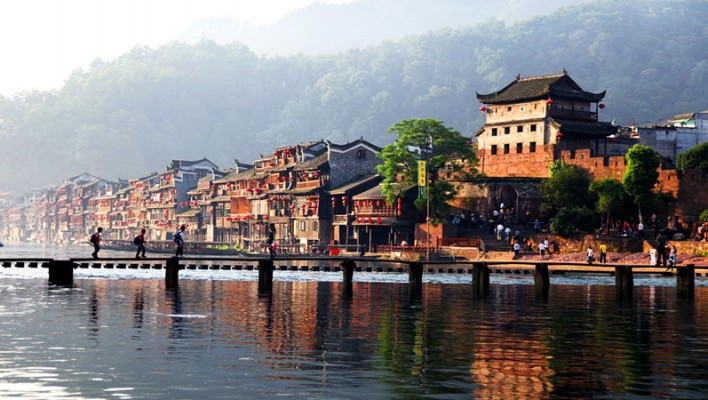 Thời gian: 06 ngày 05 đêmKhởi hành: thứ 4 & thứ 6 hàng tuần (Từ 01/02/2019)NGÀY 01: TP HỒ CHÍ MINH - PHƯỢNG HOÀNG – ĐỒNG NHÂN (Ăn tối trên máy bay):Quý khách tập trung tại sân bay Quốc tế Tân Sơn Nhất, cổng số 6, VÀO LÚC 12h00, HDV làm thủ tục xuất cảnh đi Phượng Hoàng- Đồng Nhân trên chuyến bay BL1220  khởi hành lúc 15:00.19:30 Đến sân bay Đồng Nhân, Hướng dẫn viên đón đoàn về nhận phòng nghỉ ngơi tại khách sạn 4*Nghỉ đêm tại khách sạn ZHUSHA hoặc tương đương. NGÀY 02: ĐỒNG NHÂN – TRƯƠNG GIA GIỚI (Ăn sáng, trưa, tối)Sau khi ăn sáng tại khách sạn, đoàn di chuyển tham quan Miêu Vương Thành – một trong 10 điểm tham quan hấp dẫn nhất của Đồng Nhân – Quý Châu. Nơi đây mang đậm bản sắc của dân tộc Miêu, là chốn thế ngoại đào nguyên nên thơ trữ trình, con ngừoi chất phác thuần hậu, cuộc sống bình dị giản đơn, được tôn vinh là di sản văn hóa phu vật thể của dân tộc Miêu.Sau bữa trưa, đoàn tham quan Phù Dung Trấn- là trấn cổ ngàn năm tọa lạc trên thượng nguồn một dòng thác lớn, xuyên qua thác nước vào phong trấn, không chỉ khoác trên mình một nét đẹp thanh bình mà còn vô cùng quyến rũ với những thác nước hùng vĩ dưới thị trấn. Nhìn từ xa, Phù Dung Trấn như được treo lơ lửng trên những thác nước. quý khách có thể dạo bước trên con đường trải đá cổ kính, ghé thăm Cung Ba Vương và tham quan bối cảnh phim đình đám “Phù Dung Trấn”.Sauk hi ăn tối, đoàn có thể xem show biểu diễn nổi tiếng Thiên Môn Hồ Tiên do Đao diễn Trương Nghệ Mưu biên kịch, show kết hợp giữa bối cảnh thiên nhiên và với hơn 600 diễn viên cùng với dàn âm thanh ánh sáng hiện đại. (Chi phí tự túc: 380RMB/ khách)Nghỉ đêm tại khách sạn VIENNA hoặc tương đương.NGÀY 03: TRƯƠNG GIA GIỚI – VŨ LĂNG NGUYÊN (Ăn sáng, trưa, tối)Sau bửa sáng tại khách sạn, đoàn tham quan Thiên Môn Sơn (bao gồm cáp treo 1 chiều)- nơi đây được mênh danh là Núi thần Tương Tây “Hồn của Vũ Lăng”. Quý khách sẽ được trải nghiệm cáp treo vượt núi dài nhất thế giới., thưởng thức phong cảnh đẹp như tranh thủy mặc. Thiên Môn Sơn với nền văn háo lâu đời, được mênh danh là tâm hồn của núi Vũ Lăng, đồng thời được xem là ngọn núi linh thiêng nhất khu vực Tương Tây. Đỉnh núi, khe đá, suối mát, nước trong, tất cả tạo nên một bức tranh thiên nhiên hùng vĩ nhưng đầy thơ mộng. Quý khách còn được dạo bước trên con đường thủy tinh hay còn gọi là Sạn Đạo Kính, đi qua Hành Lang Quỷ Cốc, tham quan Cổng Trời- còn gọi là động Thiên Môn, chinh phục con đường 99 khúc quanh. Sau bữa trưa, đoàn tự do mua sắm tại Cửa hàng tơ lụa và cửa hàng đặc sản trà đen của Trương Gia Giới và Trung tâm nghiên cứu trung Y, quý khách có thể ngâm chân với thảo dược tại trung tâm. Tham quan bảo tàng Tranh Quân ThanhNghỉ đêm tại khách sạn ZHANGJIAJIE TIANZI hoặc tương đương. NGÀY 04: TRƯƠNG GIA GIỚI (Ăn sáng, trưa, tối)Sau bữa sáng tại khách sạn, đòan tham quan Công viên quốc gia Viên Gia giới và tham quan bách Long Thiên, tham quan công viên quốc gia Trương Gia Giới được đánh giá cấp 5A.Tham quan núi Avatar Halleluja – nơi đdược dùng làm bối cảnh quay bộ phim Avatar của đạo diễn James Cameron, tham quan Đài Mê Hồn, Thiên hạ đệ nhất kiều Thủy Nhiễu Tứ Môn, Kim Tiên Khê…Mua sắm tại cửa hàng trang sức và đặc sản Trà đen của Trương Gia Giới.Tham quan Hồ Bảo Phong- là một hồ nước ngọ nằm trong khu thắng cảnh Vũ Lăng Nguyên, thuộc tỉnh Hồ Nam, trung Quốc. Được bao quanh bởi những ngọn núi đá vôi cao sừng sững. Không có tài liệu giải thích nhựng thiển nghĩ, tên gọi Bảo Phong nghĩa là giữ gió để nói rằng con gió nào lọt vào lòng hồ cũng sẽ giữ được rất lâu. Hồ không nhằm mục đích phát điện mà chỉ được phục vụ nước cho cây trồng. Nơi đây đã từng được bấm máy những cảnh quay đặc sắc của bộ phim để đời Tây Du Ký (chi phí tự túc)Sau bữa tối, quý khách có thể xem show biểu diễn nổi tiếng Rạn Rỡ Sương Tây, với dàn diễn viên trình diễn bằng ca múa nói về văn hóa và phong tục của dân tộc Miêu, dân tộc Thổ Gia, Dân tộc bạch… (Chi phí tự túc: 350RMB/ khách).Nghỉ đêm tại khách sạn ZHANGJIAJIE TIANZI hoặc tương đương. NGÀY 05: TRƯƠNG GIA GIỚI – PHƯỢNG HOÀNG CỔ TRẤN (Ăn sáng, trưa, tối)Sau bữa sáng tại khách sạn, đoàn tham quan cầu kính Đại Hiệp Cốc- là cây cầu kính cao và dài nhất thế giới, đứng trên cầu có thể ngắm nhìn toàn cảng đáy thung lũng sâu 400m, cây cầu siêu dài với cáp chống gió cho phép quý khách tận hưởng trọn vạn cảm giác kích thích đầy thú vị. (tùy tình hình thời tiết, trường hợp thời tiết xấu, có thể thay đổi bằng điểm tham quan khác)Đoàn dùng cơm và khởi hành về Phượng Hoàng Cổ trấn (khoảng 4 tiếng đi xe) . Trên đường đi, quý khách tham quan Cầu Ải Trại dài 1,146m, cao 350m, đây là cây cầu treo cao nhất và dài nhất nối hai đường hầm trên núi (Chi phí tự túc: 350RMB/ khách)Quý khách tự do khám phá Phượng hoàng thành cổ về đêm. Sau bữa tối, đoàn về khách sạn nhận phòng nghỉ ngơi.Nghỉ đêm tại khách sạn FENGHUANG hoặc tương đương. NGÀY 06: PHƯỢNG HOÀNG CỔ TRẤN – ĐỒNG NHÂN – TP. HCM (Ăn sáng, trưa, tối)Sau khi ăn sáng tại khách sạn, đàon tham quan Thành cổ phượng hoàng (được nhà văn tây Tây Lan Alley Rewi khen ngợi là nơi đẹp nhất Trung Quốc, là một thành phố nhỏ bé nằm ở Hồ Nam- trung Quốc, với những ngôi nhà cổ áp sát vào núi và soi mình xuống dòng Đà Giang)Quý khách tham quan thành lầu Đông Môn, Vạn Thọ Cung, Tường thành cổ bằng Du thuyền trên sông Đà.		Đoan dùng bữa trưa và tự do khám phá thành cổ.Đến giờ hẹn, quý khách dùng cơm tối và HDV đưa đoàn ra sân bay Đồng Nhân đáp chuyến bay BL1221 lúc 20:30 về Việt Nam. 23:05, đến Tp. Hồ Chí Minh, HDV làm thủ tục lấy hành lý, chia tay tạm biệt và hẹn gặp lại đoàn torng những hành trình sau. CHI PHÍ BAO GỒM:Vé máy bay khứ hồi theo đoàn SGN-TEN // TEN- SGN (không thay đổi ngày, không hoàn vé).Thuế phi trường và phụ phí xăng dầu.Visa nhập cảnh Trung Quốc Khách Sạn: tiêu chuẩn 04 sao (2 khách / phòng)Ăn uống tham quan, vận chuyển theo chương trình.Bảo hiểm du lịch Hành lý 20kg/ kiện hành lý gửi + 07 kg xách tay cho 1 kháchQuà tặng du lịchCHI PHÍ KHÔNG BAO GỒM:Hộ chiếu có hạn trên 06 tháng tính đến ngày về (còn nguyên vẹn, không chấp vá, chỉnh sửa).Chi phí cá nhân: Phí tham quan ngoài chương trình, điện thoại, giặt ủi, Mini bar trong ks...Hành lý quá cước, theo quy định là 01 kiện 20kg gửi + 07 kg xách tay.Tiền bồi dưỡng cho HDV và Tài Xế địa phương: 585,000 vnđ/khách/tour (tính cả trẻ em).Visa tái nhập Việt Nam cho khách quốc tịch nước ngoàiPhụ phí phòng đơn 5000.000vnđ / phòng Phí tham quan ngoài chương trình.Chi phí phát sinh khi chuyến bay bị hủy trong trường hợp bất khả kháng do thời tiết, thiên tai, sự cố máy bay…ĐIỀU KHOẢN HỦY TOUR: ( Không tính thứ 7 – CN – và ngày lễ )Phạt cọc sau khi đóng cọc: phạt cọcHủy tour trước ngày khởi hành 15 ngày 50 % giá tour .Hủy tour trước ngày khởi hành 10ngày 80% giá tour.Hủy tour trước ngày khởi hành 08 ngày 100% giá tour.QUY TRÌNH ĐĂNG KÝ VÀ THANH TOÁN: Đợt I: đặt 50% / khách.Đợt II: thanh toán số tiền tour còn lại trước ngày khởi hành 07 ngày.GIÁ TOUR TRẺ EM:Trẻ em dưới 02 tuổi: 30% giá người lớn (ngủ chung với người lớn).Trẻ em từ 02 tuổi đến dưới 12 tuổi: 95% giá tour + thuế (ngủ chung với người lớn).Trẻ em từ 02 tuổi đến dưới 12 tuổi: 100% giá tour (có chế độ giường riêng).Trẻ em từ 12 tuổi 100% giá người lớn.ĐIỀU KIỆN XIN VISA ĐÒAN TRUNG QUỐC: Hộ chiếu (còn thời hạn trên 6 tháng tính theo ngày về) + 02 hình 4x6cm (nền trắng, thấy rõ trán, tai, không đeo kính, không hở răng)LƯU Ý:- Quý khách từ 70 tuổi trở lên vui lòng ký cam kết sức khỏe với cty (phải có người thân dưới 60 tuổiđi kèm), hoặc có giấy xác nhận sức khỏe của y bác sĩ. Không nhận khách từ 80 tuổi trở lên.- Quý khách mang thai xin vui lòng báo cho nhân viên bán tour ngay thời điểm đăng ký, để được tư vấn thêm thông tin, không nhận khách mang thai từ 6 tháng trở lên vì lý do an toàn cho khách. - Trong trường hợp khách mang quốc tịch nước ngoài chỉ có visa nhập cảnh VN 01 lần, khách phải làm visa tái nhập VN: nhận visa VN tại cửa khẩu TSN + phí công văn là 800.000 vnđ.- Bất cứ một hình thức bỏ hoặc không sử dụng dịch vụ gì tại nước ngoài đều không đươc hoàn lại tiền vì mọi dịch vụ đã được thanh toán trước. Theo chương trình đã kí với đối tác Trung Quốc, quý khách sẽ đi theo tour suốt chương trình theo visa Đoàn, KHÔNG ĐƯỢC TỰ Ý TÁCH ĐOÀN, KHÔNG ÁP DỤNG CHO VIỆC THĂM THÂN nhằm không làm ảnh hưởng đến việc nhập, xuất khẩu của du khách cùng đoàn.- Cty du lịch đảm bảo nội dung tham quan đầy đủ trong chương trình, trình tự sẽ thay đổi tùy theo sự sắp xếp của cty và lộ trình bay của hãng hàng không.- Do các chuyến bay phụ thuộc vào các hãng hàng không nên trong một số trường hợp giờ bay có thể thay đổi mà không được báo trước.- Khách mang quốc tịch Mỹ Phụ thu visa TQ 3.100.000 vnđ / khách + 01 hộ chiếu + 01 tấm hình 4x6 + visa VN dán trong hộ chiếu (Trẻ em cần bản Khai sinh), gặp viên chức tại Sứ Quán. Kết quả xin visa sẽ trả lời sau khi nộp tại Sứ Quán.- Trường hợp không đậu VISA do khách không đủ điều kiện, phí không hoàn lại là 1.000.000 VNĐ/khách.- Quý khách có mặt tại sân bay Tân Sơn Nhất – Ga đi quốc tế 3 tiếng trước giờ bay, trưởng đoàn làm thủ tục xuất cảnh cho du khách. Du khách đến trễ khi sân bay đóng quầy check in, vui lòng chịu phí như hủy vé ngay ngày khởi hành, Phía bên công ty không chịu trách nhiệm.- Khách mang quốc tịch nước ngoài phải có Visa (Thị thực) nhập cảnh Việt Nam còn hạn MỘT SỐ LƯU Ý KHÁC:Giá tour du lịch nước ngoài bao gồm 2 phần: Giá tour và thuế hàng không (nếu có); thuế hàng không bao gồm thuế sân bay, phụ thu thuế xăng dầu, phí an ninh hàng không … là khoản phí mà VIETNET TRAVEL thu hộ cho các hãng hàng không, khoản này thường có sự thay đổi (tăng hoặc giảm) theo giá xăng dầu trên thế giới tại thời điểm xuất vé (thường từ 03 đến 05 ngày trước ngày khởi hành).VIETNET TRAVEL sẽ không chịu trách nhiệm về những khách hàng bị cơ quan quản lý nhà nước từ chối cho xuất cảnh hoặc cơ quan hữu quan của nước ngoài từ chối cho nhập cảnh. Mọi chi phí phát sinh từ việc từ chối này sẽ do khách hàng chi trả bao gồm cả chi phí hủy tour.Trường hợp khách đăng ký tour hủy giữa chuyến đi, những chi phí như xe, khách sạn, ăn uống,... sẽ không được hoàn trả lại vì đây được xem như một phần của tour trọn gói. Khách tham dự tour phải tự mua vé máy bay mới (vì hầu hết tour đều sử dụng vé đoàn, không thể hoàn trả).Trong trường hợp bất khả kháng như thiên tai, hỏa hoạn, lũ lụt, chiến tranh, khủng bố, trì hoãn chuyến bay…, VIETNET TRAVEL có quyền thay đổi lịch trình hoặc hủy chuyến đi bất cứ lúc nào vì sự an toàn và thuận tiện cho khách hàng đồng thời sẽ thảo luận với các nhà cung cấp về các khoản phí tổn vượt ngoài chương trình với chi phí hợp lý nhất và thông báo lại với khách hàng.Quý khách phải tuân thủ theo chương trình, không được tự ý tách đoàn. Nếu có yêu cầu thay đổi, quý khách vui lòng thông báo cho trưởng đoàn hoặc hướng dẫn viên.VIETNET TRAVEL không chịu trách nhiệm pháp lý cũng như vật chất cá nhân của khách hàng trong suốt thời gian tham dự tour. Trong trường hợp khách hàng vi phạm các quy định của nước sở tại, quý khách hàng phải chịu trách nhiệm thanh toán tất cả các chi phí phát sinh do việc vi phạm gây ra. Trưởng đoàn chỉ có thể giúp quý khách giảm thiểu mức thiệt hại cho quý khách gây ra.Kính chúc quý khách một chuyến đi thú vị và bổ ích!Ngày đi:  Chuyến bay: BL1220Giờ bay: 15:00 – 19:30Ngày về: Chuyến bay: BL1221Giờ bay: 20:30 – 23:05Hãng hàng không:JETSTAR PACIFICJETSTAR PACIFICGIÁ TOUR HOTEL 4* 14,990,000/ KHÁCH NGƯỜI LỚN (không áp dụng cho Tết âm lịch)14,990,000/ KHÁCH NGƯỜI LỚN (không áp dụng cho Tết âm lịch)